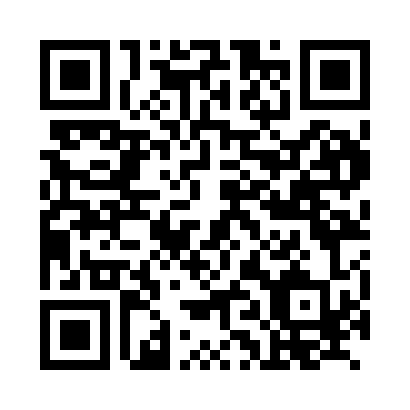 Prayer times for Bachham, GermanyWed 1 May 2024 - Fri 31 May 2024High Latitude Method: Angle Based RulePrayer Calculation Method: Muslim World LeagueAsar Calculation Method: ShafiPrayer times provided by https://www.salahtimes.comDateDayFajrSunriseDhuhrAsrMaghribIsha1Wed3:375:491:075:078:2510:282Thu3:355:481:075:078:2610:303Fri3:325:461:065:088:2710:324Sat3:295:441:065:088:2910:355Sun3:265:431:065:098:3010:376Mon3:245:411:065:098:3210:407Tue3:215:401:065:108:3310:428Wed3:185:381:065:108:3510:459Thu3:155:371:065:118:3610:4710Fri3:125:351:065:118:3710:5011Sat3:105:341:065:128:3910:5212Sun3:075:331:065:128:4010:5513Mon3:045:311:065:138:4110:5814Tue3:015:301:065:138:4311:0015Wed2:585:291:065:148:4411:0316Thu2:555:271:065:148:4511:0517Fri2:535:261:065:158:4711:0818Sat2:505:251:065:158:4811:1119Sun2:495:241:065:168:4911:1320Mon2:495:221:065:168:5011:1521Tue2:485:211:065:178:5211:1622Wed2:485:201:065:178:5311:1723Thu2:485:191:065:188:5411:1724Fri2:475:181:065:188:5511:1825Sat2:475:171:075:198:5611:1826Sun2:475:161:075:198:5711:1927Mon2:465:161:075:208:5911:1928Tue2:465:151:075:209:0011:2029Wed2:465:141:075:209:0111:2030Thu2:465:131:075:219:0211:2131Fri2:465:121:075:219:0311:21